Supporting InformationGrowth, crystal structure, Hirshfeld surface analysis, DFT studies, physicochemical characterization and cytotoxicity assays of novel organic triphosphateYathreb Oueslati, Sevgi Kansız, Necmi Dege, Cristina de la Torre Paredes, Antoni Llopis-Lorente, Ramón Martínez-Máñez and Wajda StaTable S-1. Crystal data and refinement of (C10H15N2)2H3P3O10.Table S-2. Principal intermolecular hydrogen bonding geometry (Å, ˚).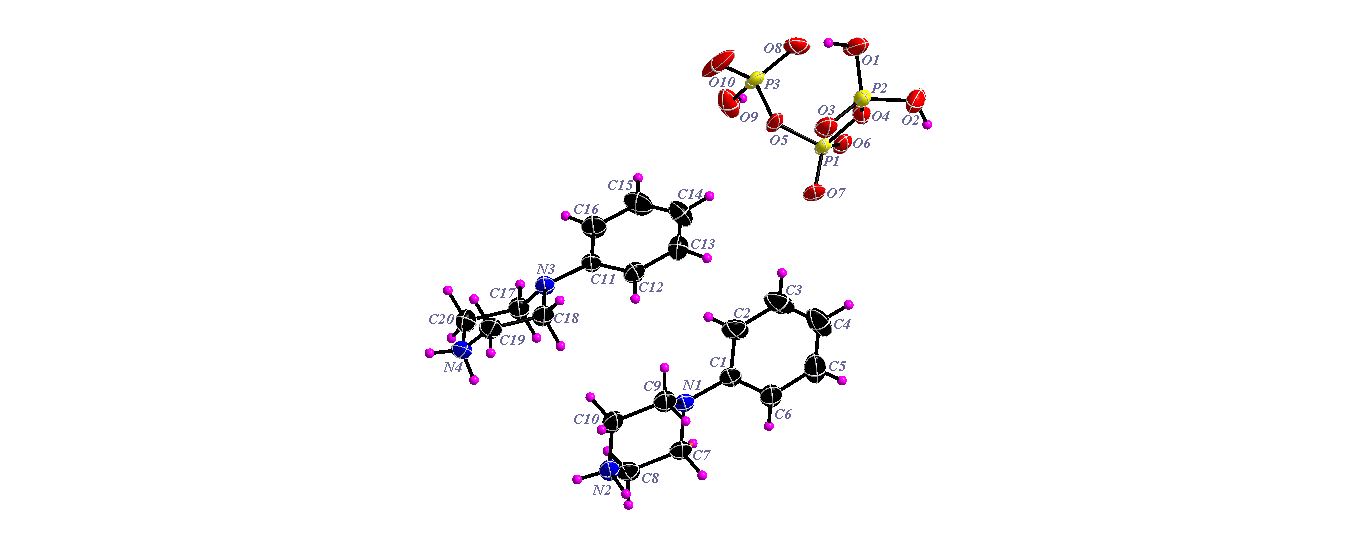 Figure S-1. The asymmetric unit of (C10H15N2)2H3P3O10.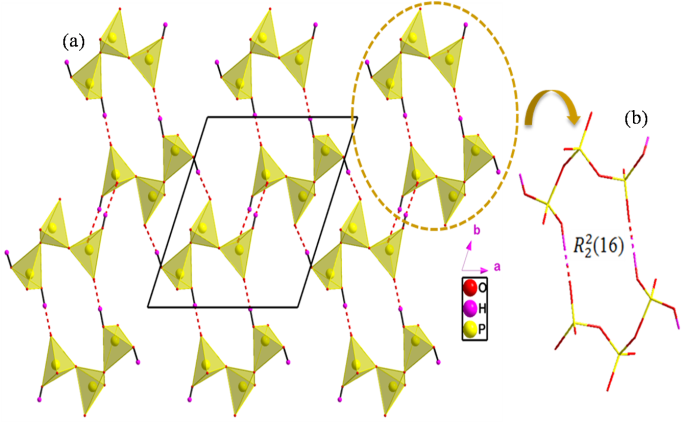 Figure S-2. (a) Infinite layers of [H3P3O10]2- viewed along the c axis. (b) Hydrogen bonding sired with dashed lines.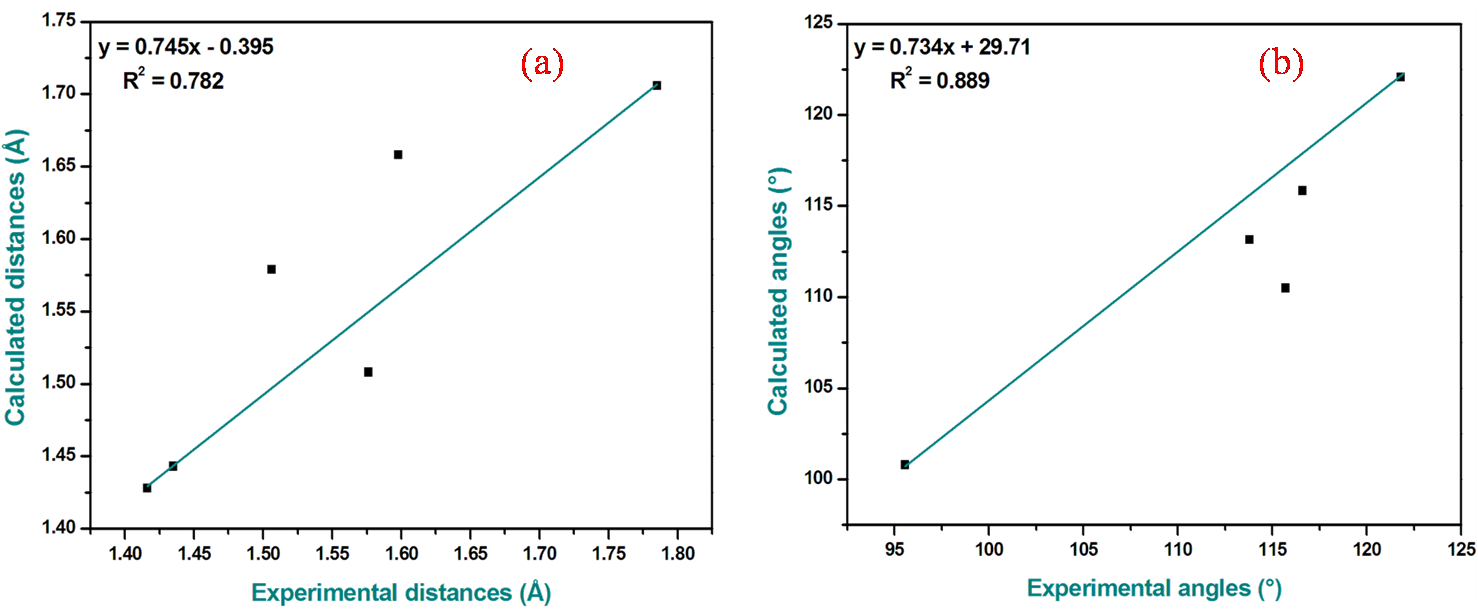 . Figure S-3. Graphical correlation of theoretical and experimental geometric parameters (a): distances (b): angles.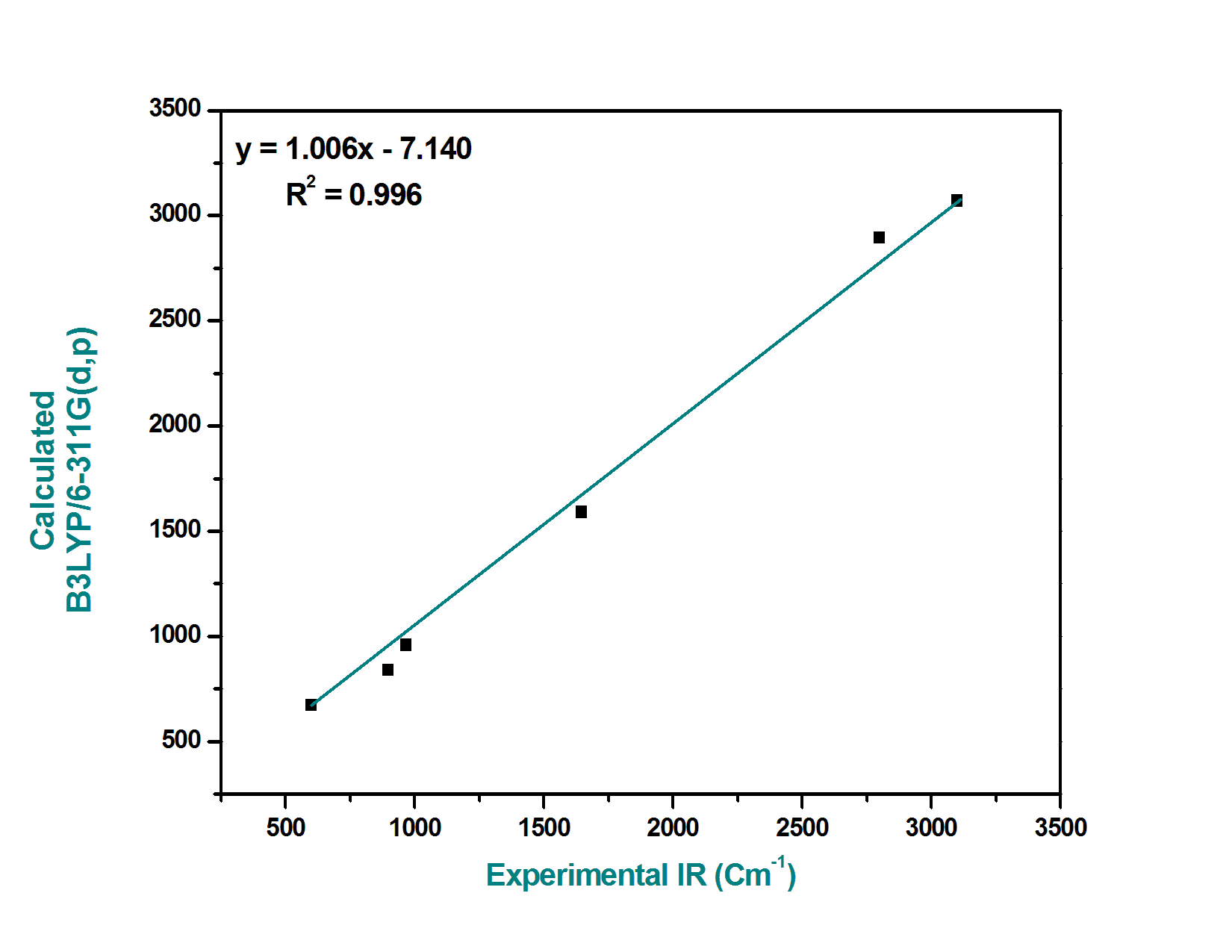 Figure S-4. Graphical correlation of theoretical and experimental infrared values.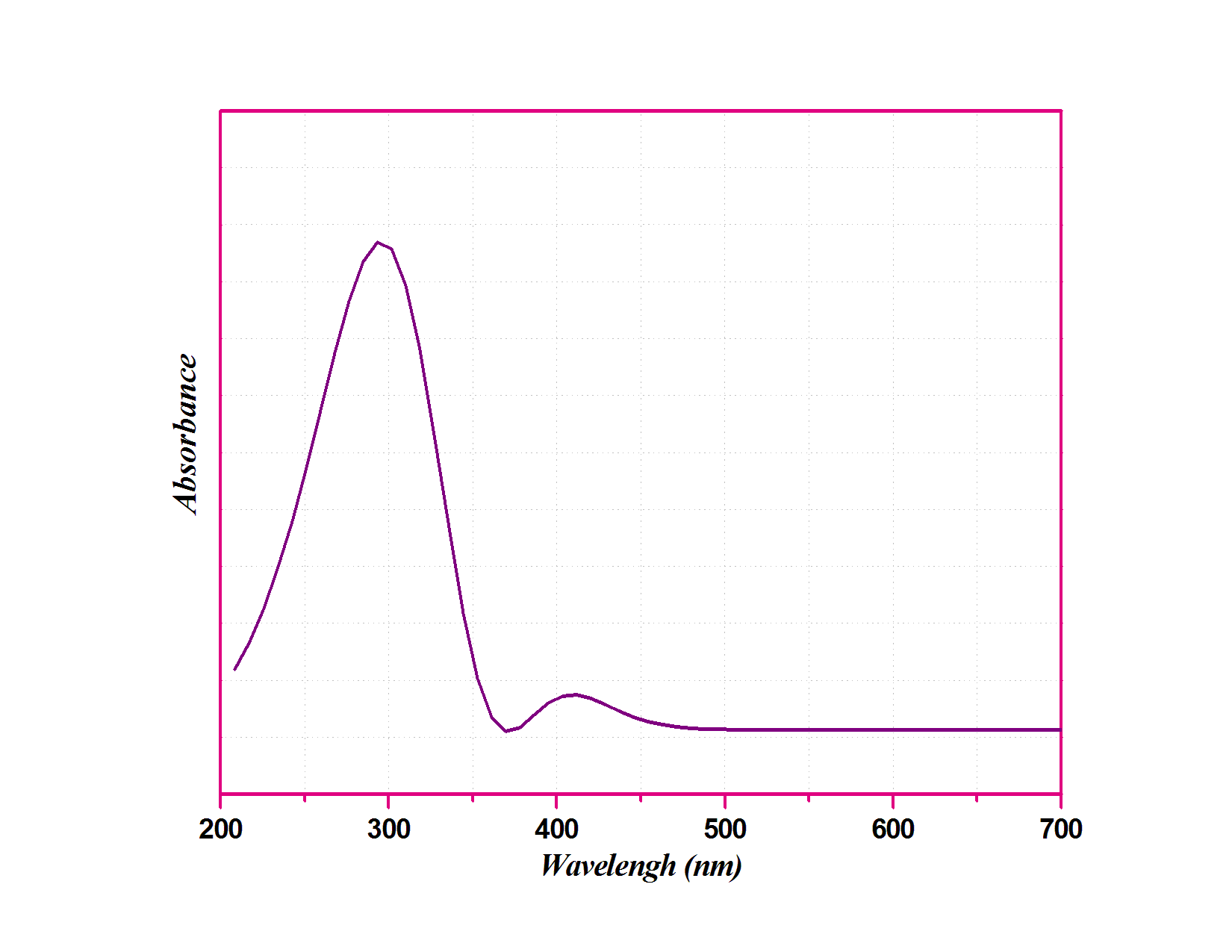 Figure S-5. UV-Vis Spectrum of (C10H15N2)2H3P3O10 in solid state.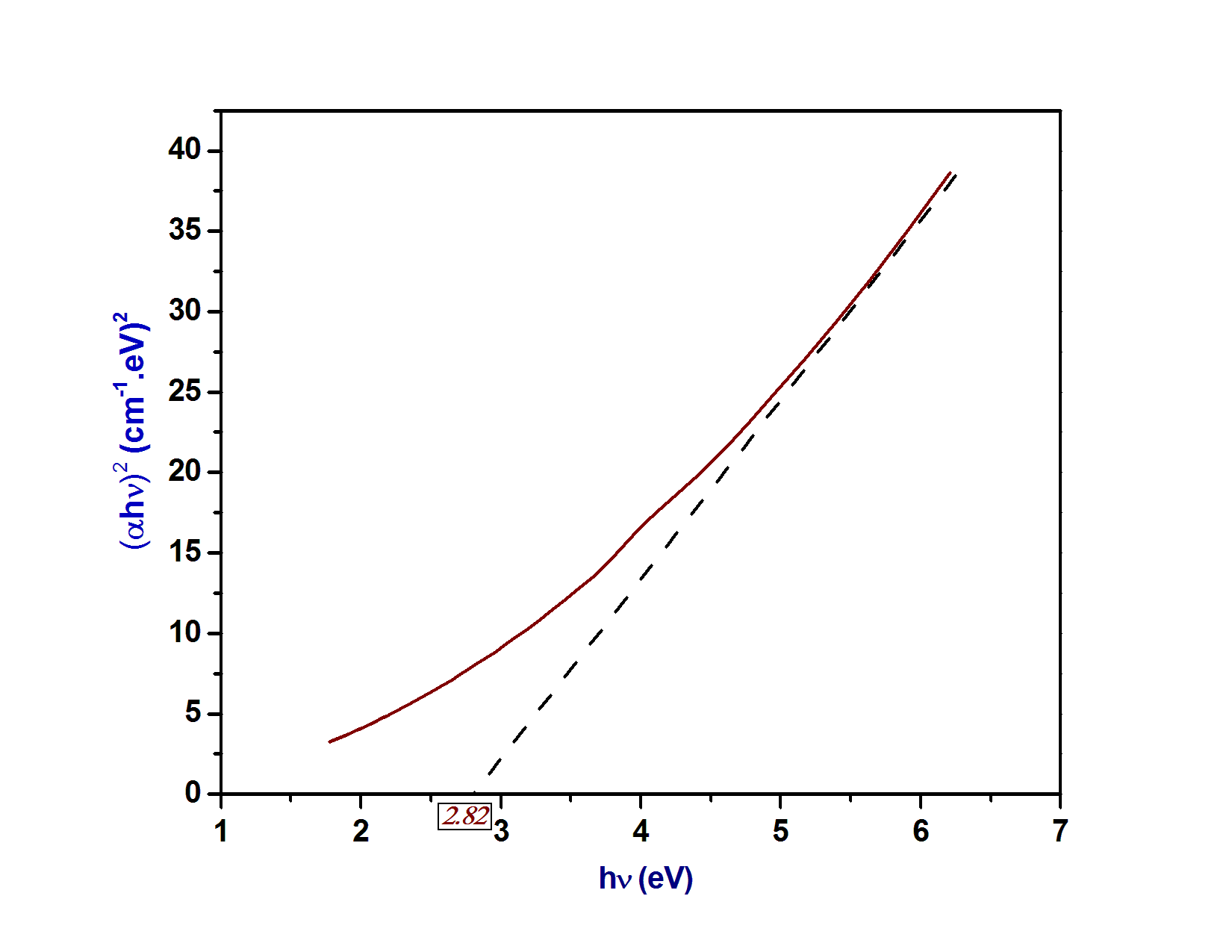 Figure S-6. Dependence of (αhυ)2 on the photon energy and optical band gap value of (C10H15N2)2H3P3O10.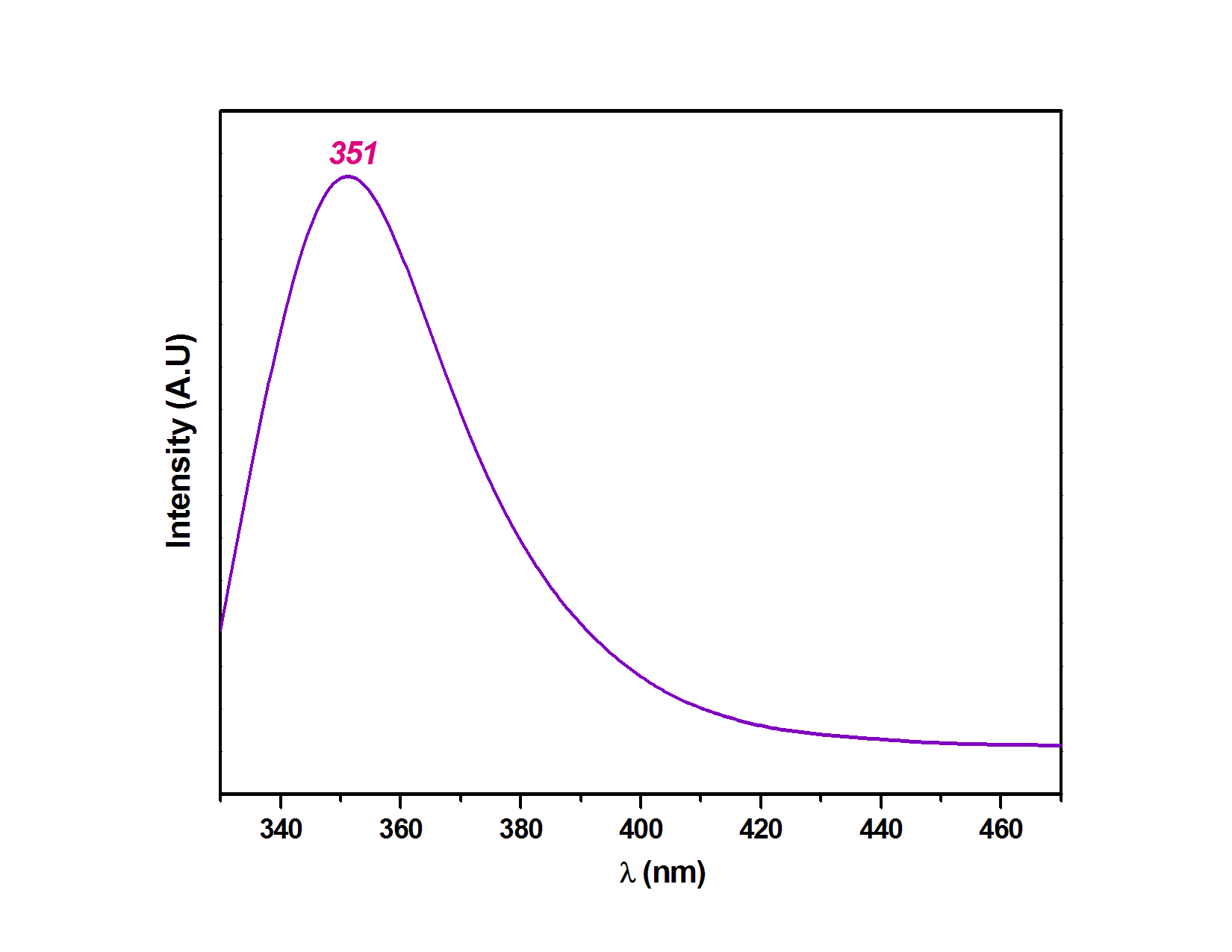 Figure S-7. Solid-state photoluminescence spectrum of (C10H15N2)2H3P3O10.Empirical formula (C10H15N2)2H3P3O10Formula weightTemperature (K)Wavelength (A ˚ )Crystal systemSpace groupa (Å)b (Å)c (Å)α(°)β(°)γ(°)Volume (Å3)ZDcalc (Mg cm-3)Absorption coefficientF (000)Theta range for data collectionCrystal size (mm3)Limiting indicesReflections collectedReflections observedGoodness-of-fit on F2Final R indicesLargest diff. peak and hole (e Å-3)582.41 (g.mol-1)2930.71073TriclinicP9.511(2)10.622(2) 13.653(2)84.58(2)86.59(2)68.78(2)1279.5(4)21.512 0.24 (mm-1)6122.06°- 32.78°0.21 x 0.16 x 0.14-14<h< 14, -12<k<12, -4<l< 18838661381.06R1 = 0.054 and wR2 = 0.1530.54 and -0.63D-H…A     D-H(Å)H...A(Å)D...A(Å)D-H...A(˚)O(9)-H(7)…O(8)   0.75(5)1.89(5)   2.624(4)    169(5)O(1)-H(8)…O(10)  0.99(6)1.60(6)   2.557(4)    162(5)O(2)-H(9)…O(6)   0.89(4)1.72(4)   2.605(3)     173(5)N(2)-H(2A)…O(6)   0.90        2.04   2.851(3)150N(2)-H(2B)…O(7)   0.90        1.64   2.478(3)        153N(4)-H(4A)...O(8)   0.90        2.22   2.991(3)        143N(4)-H(4B)…O(3)   0.90        1.83   2.700(3)       162C(8)-H(8A) ...O(3)   0.972.132.989(3)        147C(9)-H(9A) ...O(7)   0.972.553.095(3)       116C(19)-H(19B)...O(10)  0.972.233.190(4)        170